El equipo especializado en transferencia de resultados de investigación, atenderá sus dudas e inquietudes para diligenciar el presente formato si es necesario.ANTES DE DILIGENCIAR LA INFORMACIÓN, SE RECOMIENDA Consignar la información que sea fácil de entenderse y comprenderse rápidamente;Explicar claramente qué hace y qué problema puede resolver su uso;Evitar revelar especificidades de la tecnología o mostrar cómo funciona técnicamente.Fecha de la presentación: DATOS DE LA PERSONA DE CONTACTO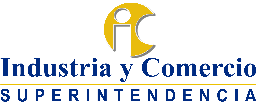 DESCRIPCIÓN DE LA TECNOLOGÍADefina brevemente, con claridad, exactitud y precisión (adjuntar figuras si procede):Denominación. Indique la denominación técnica y comercial en caso de tenerla. Producto/Proceso. Describa las características, etapas y resultados. Palabras ClavesIndique las palabras claves más representativas para hacer la búsqueda del estado de la técnica (en español e inglés). ÁREA DE APLICACIÓN¿En cuál de los siguientes sectores puede transferirse y usarse la invención? (señalar tanto el sector que lo debería producir como el que lo utilizaría. Es posible más de una elección).PROBLEMA QUE SOLUCIONA¿Cuál es el problema (principal y secundario) de la técnica que soluciona la invención? (máximo 1/2 página).SITUACIÓN TECNOLÓGICADefina su invención / innovación.Es posible más de una elección. Producto Nuevo  Nuevo Procedimiento  Mejora de un Producto  Mejora de un procedimiento  Nueva o mejora de un ServicioEstado de desarrollo de la tecnología. Elegir entre las opciones, la(s) que más se aproximen al desarrollo de la invención: Planta piloto  Prototipo  Pruebas de laboratorio  Diseño Preliminar Otro ¿Cuál?__________________Procedimientos/Equipo requerido.Desarrollos pendientes.Factores diferenciadores de la tecnologíaDescriba cuáles son las ventajas y beneficios de su resultado de investigación con respecto a soluciones existentes en el mercado (competencia) o formas de apropiación del conocimiento¿La tecnología tiene solicitud de patente?SíNo¿El producto se ha difundido previamente por cualquier medio?SíNoEn caso de haber sido difundida previamente, favor indicar medio de difusión, fecha y contenido.(publicaciones, eventos, tesis, congresos, comercialización, etc).¿Existen planes de presentación futura de la invención en algún evento y/o de publicación de documentos?SíNoLa tecnología (producto o servicio) se considera nuevo porque:Escoger entre, puede seleccionar más de una: No se ha encontrado nada igual en bases de datos de patentes.  No se ha encontrado nada igual en la bibliografía consultada.  No se ha encontrado nada igual en un informe de búsqueda completo.  Otro. APLICACIONES FUNCIONALESIndicar cuales son las aplicaciones actuales de la tecnología.Aplicaciones futuras/posibles de la tecnología.Indicar las tecnologías alternativas (productos o procedimientos parecidos a su invención), que ya existen en el mercado actualmente.Indique qué ventajas técnicas tiene la tecnología respecto a otras existentes.MERCADOIndicar el segmento de mercado para el cual la tecnología ha de ser desarrollado, donde va ser consumido o utilizado (es posible más de una elección). Consumo privado.  Producción/Fabricación.  Desarrolladores de equipos/Hardware.  Profesionales técnicos.  Telecomunicaciones.  Otros.Defina la participación que se espera en el mercado. Uso particular o especial  Series pequeñas  Series grandes  Otro.¿Cuánto tiempo cree usted que es necesario para introducir la invención en el mercado? 1 año  1-2 años  2-3 años / 3-5 años  Más de 5 años ¿El éxito de su invención puede depender de otros productos? Sí  No¿cuáles?:Indique las empresas o instituciones que han colaborado o colaboran actualmente en el desarrollo de la tecnología, además de la Universidad Distrital y el tipo de participación de cada una:Indique las empresas que considera están o pueden estar interesadas en la comercialización de la tecnología:¿Cuál es el grado de éxito comercial que considera para la tecnología? Elevado  Medio  Bajo  No sabe.El mercado de la tecnología presentada es: Nacional  InternacionalSi su mercado es internacional, ¿en qué países podría comercializarse la invención?Nombres y apellidos del solicitante: Grupo de Investigación: E-mail: Teléfono/Celular: Proyecto de Investigación (en el marco del cual se desarrolló la tecnología)Equipo del ProyectoTécnica:Comercial: SECTORSECTORProducción/Utilización/Ambas0. Agricultura.0. Agricultura.1. Industrias extractivas y del petróleo.1. Industrias extractivas y del petróleo.2. Alimentación, bebidas, tabaco.2. Alimentación, bebidas, tabaco.3. Textil, confección, cuero y calzado.3. Textil, confección, cuero y calzado.4. Madera y corcho.4. Madera y corcho.5. Papel, edición, artes gráficas y reproducción.5. Papel, edición, artes gráficas y reproducción.6. Química y farmacia.6. Química y farmacia.7. Caucho y materias plásticas.7. Caucho y materias plásticas.8. Productos minerales no metálicos diversos.8. Productos minerales no metálicos diversos.9. Metalurgia y fabricación de productos metálicos.9. Metalurgia y fabricación de productos metálicos.10. Maquinaria y equipo mecánico.10. Maquinaria y equipo mecánico.11. Material y equipo eléctrico, electrónico y óptico.11. Material y equipo eléctrico, electrónico y óptico.12. Material de transporte.12. Material de transporte.13. Industrias manufactureras diversas. Reciclaje.13. Industrias manufactureras diversas. Reciclaje.14. Energía y agua.14. Energía y agua.15. Construcción.15. Construcción.16. Comercio y hostelería.16. Comercio y hostelería.17. Transportes y comunicaciones.17. Transportes y comunicaciones.18. Inmobiliarias, alquileres y servicios a empresas.18. Inmobiliarias, alquileres y servicios a empresas.19. Servicios públicos, sociales y colectivos.19. Servicios públicos, sociales y colectivos.20. Biotecnología/Tecnología genética.20. Biotecnología/Tecnología genética.21. Medio Ambiente.21. Medio Ambiente.20. Otros.20. Otros.Cuál